河北大学公开招聘专职辅导员报名表应聘岗位及代码专职辅导员（00 1 ）专职辅导员（00 1 ）专职辅导员（00 1 ）姓  名姓  名张  三张  三张  三张  三性  别男男男男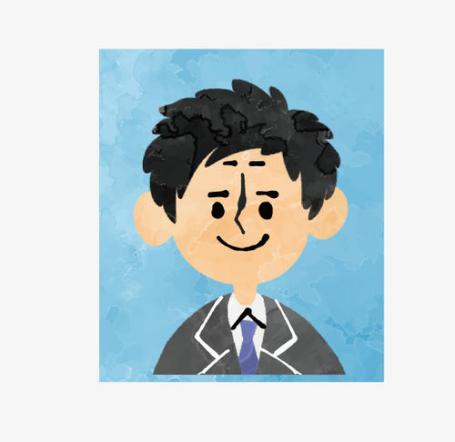 政治面貌中共党员婚  否婚  否 否 否出生年月出生年月1997.061997.06民  族汉族 汉族 汉族 汉族 毕业院校河北大学河北大学河北大学河北大学河北大学河北大学河北大学学历/学位学历/学位学历/学位硕士研究生/教育学硕士硕士研究生/教育学硕士硕士研究生/教育学硕士硕士研究生/教育学硕士毕业年月2022年6月 2022年6月 2022年6月 2022年6月 2022年6月 2022年6月 2022年6月  外语语种及级别 外语语种及级别 外语语种及级别英语/CET-6英语/CET-6英语/CET-6英语/CET-6身份证号130192199706030518130192199706030518130192199706030518130192199706030518130192199706030518联系电话联系电话18330260000 18330260000 18330260000 邮  箱邮  箱zhangsan@163.com zhangsan@163.com zhangsan@163.com zhangsan@163.com 健康状况良好良好良好良好良好身  高身  高177cm体  重体  重60kg60kg特  长特  长声乐声乐户籍所在地河北省 保定  市  莲池 区河北省 保定  市  莲池 区河北省 保定  市  莲池 区河北省 保定  市  莲池 区河北省 保定  市  莲池 区河北省 保定  市  莲池 区河北省 保定  市  莲池 区河北省 保定  市  莲池 区家庭住址家庭住址保定市莲池区五四东路180号保定市莲池区五四东路180号保定市莲池区五四东路180号保定市莲池区五四东路180号保定市莲池区五四东路180号保定市莲池区五四东路180号学习简历（从高中阶段填起）学习阶段学习阶段学习阶段学习阶段起止时间起止时间起止时间毕业院校毕业院校毕业院校所学专业所学专业所学专业所学专业所学专业学制（年）学习简历（从高中阶段填起）高中高中高中高中2012.09-2015.062012.09-2015.062012.09-2015.06保定市第三中学保定市第三中学保定市第三中学无无无无无3学习简历（从高中阶段填起）本科本科本科本科2015.09-2019.062015.09-2019.062015.09-2019.06河北大学河北大学河北大学教育学教育学教育学教育学教育学4学习简历（从高中阶段填起）硕士硕士硕士硕士2019.09-2022.062019.09-2022.062019.09-2022.06河北大学河北大学河北大学教育学教育学教育学教育学教育学3学习简历（从高中阶段填起）学习简历（从高中阶段填起）工作经历起止时间起止时间起止时间起止时间何地、何单位、任何职何地、何单位、任何职何地、何单位、任何职何地、何单位、任何职何地、何单位、任何职何地、何单位、任何职何地、何单位、任何职何地、何单位、任何职何地、何单位、任何职何地、何单位、任何职何地、何单位、任何职何地、何单位、任何职工作经历无无无无无无无无无无无无工作经历工作经历参加学生组织或班团工作的经历起止时间起止时间起止时间起止时间何单位、任何职何单位、任何职何单位、任何职何单位、任何职何单位、任何职何单位、任何职何单位、任何职何单位、任何职何单位、任何职何单位、任何职何单位、任何职何单位、任何职参加学生组织或班团工作的经历2017.09-2018.062017.09-2018.062017.09-2018.062017.09-2018.06河北大学校学生会主席河北大学校学生会主席河北大学校学生会主席河北大学校学生会主席河北大学校学生会主席河北大学校学生会主席河北大学校学生会主席河北大学校学生会主席河北大学校学生会主席河北大学校学生会主席河北大学校学生会主席河北大学校学生会主席参加学生组织或班团工作的经历2018.09-2021.062018.09-2021.062018.09-2021.062018.09-2021.06河北大学教育学院教学硕士班 班长河北大学教育学院教学硕士班 班长河北大学教育学院教学硕士班 班长河北大学教育学院教学硕士班 班长河北大学教育学院教学硕士班 班长河北大学教育学院教学硕士班 班长河北大学教育学院教学硕士班 班长河北大学教育学院教学硕士班 班长河北大学教育学院教学硕士班 班长河北大学教育学院教学硕士班 班长河北大学教育学院教学硕士班 班长河北大学教育学院教学硕士班 班长参加学生组织或班团工作的经历获奖情况1.XX年XX月荣获XX奖励1.XX年XX月荣获XX奖励1.XX年XX月荣获XX奖励1.XX年XX月荣获XX奖励1.XX年XX月荣获XX奖励1.XX年XX月荣获XX奖励1.XX年XX月荣获XX奖励1.XX年XX月荣获XX奖励1.XX年XX月荣获XX奖励1.XX年XX月荣获XX奖励1.XX年XX月荣获XX奖励1.XX年XX月荣获XX奖励1.XX年XX月荣获XX奖励1.XX年XX月荣获XX奖励1.XX年XX月荣获XX奖励1.XX年XX月荣获XX奖励科研成果1.论文/课题/著作名称，XX年XX月，第几作者，期刊名称/课题级别/出版社名称1.论文/课题/著作名称，XX年XX月，第几作者，期刊名称/课题级别/出版社名称1.论文/课题/著作名称，XX年XX月，第几作者，期刊名称/课题级别/出版社名称1.论文/课题/著作名称，XX年XX月，第几作者，期刊名称/课题级别/出版社名称1.论文/课题/著作名称，XX年XX月，第几作者，期刊名称/课题级别/出版社名称1.论文/课题/著作名称，XX年XX月，第几作者，期刊名称/课题级别/出版社名称1.论文/课题/著作名称，XX年XX月，第几作者，期刊名称/课题级别/出版社名称1.论文/课题/著作名称，XX年XX月，第几作者，期刊名称/课题级别/出版社名称1.论文/课题/著作名称，XX年XX月，第几作者，期刊名称/课题级别/出版社名称1.论文/课题/著作名称，XX年XX月，第几作者，期刊名称/课题级别/出版社名称1.论文/课题/著作名称，XX年XX月，第几作者，期刊名称/课题级别/出版社名称1.论文/课题/著作名称，XX年XX月，第几作者，期刊名称/课题级别/出版社名称1.论文/课题/著作名称，XX年XX月，第几作者，期刊名称/课题级别/出版社名称1.论文/课题/著作名称，XX年XX月，第几作者，期刊名称/课题级别/出版社名称1.论文/课题/著作名称，XX年XX月，第几作者，期刊名称/课题级别/出版社名称1.论文/课题/著作名称，XX年XX月，第几作者，期刊名称/课题级别/出版社名称家庭情况配  偶配  偶姓  名姓  名姓  名姓  名无年  龄工作单位工作单位家庭情况直系亲属直系亲属姓  名姓  名姓  名姓  名关  系工作单位及职务工作单位及职务工作单位及职务工作单位及职务工作单位及职务工作单位及职务工作单位及职务工作单位及职务工作单位及职务家庭情况直系亲属直系亲属父亲家庭情况直系亲属直系亲属母亲家庭情况直系亲属直系亲属本人自愿承诺我自愿遵守《河北大学公开招聘工作人员暂行办法》等学校相关政策所规定的各项内容，如被河北大学录用，承诺如下(请在承诺选项框内打“√”)：☑如报考并考取了博士研究生，我自愿放弃攻读博士研究生。☑如与其他单位签有其他协议，将自愿承担协议所规定的违约责任。☑保证按期取得毕业证、学位证，否则同意学校有权取消我的录用资格。☑保证以上所填信息及所提供的所有应聘材料真实可信，如一经发现虚假，同意学校在任何时侯有权取消我的录用资格或解除聘用合同。承诺人签字：　　                   　                                             年　 月　 日我自愿遵守《河北大学公开招聘工作人员暂行办法》等学校相关政策所规定的各项内容，如被河北大学录用，承诺如下(请在承诺选项框内打“√”)：☑如报考并考取了博士研究生，我自愿放弃攻读博士研究生。☑如与其他单位签有其他协议，将自愿承担协议所规定的违约责任。☑保证按期取得毕业证、学位证，否则同意学校有权取消我的录用资格。☑保证以上所填信息及所提供的所有应聘材料真实可信，如一经发现虚假，同意学校在任何时侯有权取消我的录用资格或解除聘用合同。承诺人签字：　　                   　                                             年　 月　 日我自愿遵守《河北大学公开招聘工作人员暂行办法》等学校相关政策所规定的各项内容，如被河北大学录用，承诺如下(请在承诺选项框内打“√”)：☑如报考并考取了博士研究生，我自愿放弃攻读博士研究生。☑如与其他单位签有其他协议，将自愿承担协议所规定的违约责任。☑保证按期取得毕业证、学位证，否则同意学校有权取消我的录用资格。☑保证以上所填信息及所提供的所有应聘材料真实可信，如一经发现虚假，同意学校在任何时侯有权取消我的录用资格或解除聘用合同。承诺人签字：　　                   　                                             年　 月　 日我自愿遵守《河北大学公开招聘工作人员暂行办法》等学校相关政策所规定的各项内容，如被河北大学录用，承诺如下(请在承诺选项框内打“√”)：☑如报考并考取了博士研究生，我自愿放弃攻读博士研究生。☑如与其他单位签有其他协议，将自愿承担协议所规定的违约责任。☑保证按期取得毕业证、学位证，否则同意学校有权取消我的录用资格。☑保证以上所填信息及所提供的所有应聘材料真实可信，如一经发现虚假，同意学校在任何时侯有权取消我的录用资格或解除聘用合同。承诺人签字：　　                   　                                             年　 月　 日我自愿遵守《河北大学公开招聘工作人员暂行办法》等学校相关政策所规定的各项内容，如被河北大学录用，承诺如下(请在承诺选项框内打“√”)：☑如报考并考取了博士研究生，我自愿放弃攻读博士研究生。☑如与其他单位签有其他协议，将自愿承担协议所规定的违约责任。☑保证按期取得毕业证、学位证，否则同意学校有权取消我的录用资格。☑保证以上所填信息及所提供的所有应聘材料真实可信，如一经发现虚假，同意学校在任何时侯有权取消我的录用资格或解除聘用合同。承诺人签字：　　                   　                                             年　 月　 日我自愿遵守《河北大学公开招聘工作人员暂行办法》等学校相关政策所规定的各项内容，如被河北大学录用，承诺如下(请在承诺选项框内打“√”)：☑如报考并考取了博士研究生，我自愿放弃攻读博士研究生。☑如与其他单位签有其他协议，将自愿承担协议所规定的违约责任。☑保证按期取得毕业证、学位证，否则同意学校有权取消我的录用资格。☑保证以上所填信息及所提供的所有应聘材料真实可信，如一经发现虚假，同意学校在任何时侯有权取消我的录用资格或解除聘用合同。承诺人签字：　　                   　                                             年　 月　 日我自愿遵守《河北大学公开招聘工作人员暂行办法》等学校相关政策所规定的各项内容，如被河北大学录用，承诺如下(请在承诺选项框内打“√”)：☑如报考并考取了博士研究生，我自愿放弃攻读博士研究生。☑如与其他单位签有其他协议，将自愿承担协议所规定的违约责任。☑保证按期取得毕业证、学位证，否则同意学校有权取消我的录用资格。☑保证以上所填信息及所提供的所有应聘材料真实可信，如一经发现虚假，同意学校在任何时侯有权取消我的录用资格或解除聘用合同。承诺人签字：　　                   　                                             年　 月　 日我自愿遵守《河北大学公开招聘工作人员暂行办法》等学校相关政策所规定的各项内容，如被河北大学录用，承诺如下(请在承诺选项框内打“√”)：☑如报考并考取了博士研究生，我自愿放弃攻读博士研究生。☑如与其他单位签有其他协议，将自愿承担协议所规定的违约责任。☑保证按期取得毕业证、学位证，否则同意学校有权取消我的录用资格。☑保证以上所填信息及所提供的所有应聘材料真实可信，如一经发现虚假，同意学校在任何时侯有权取消我的录用资格或解除聘用合同。承诺人签字：　　                   　                                             年　 月　 日我自愿遵守《河北大学公开招聘工作人员暂行办法》等学校相关政策所规定的各项内容，如被河北大学录用，承诺如下(请在承诺选项框内打“√”)：☑如报考并考取了博士研究生，我自愿放弃攻读博士研究生。☑如与其他单位签有其他协议，将自愿承担协议所规定的违约责任。☑保证按期取得毕业证、学位证，否则同意学校有权取消我的录用资格。☑保证以上所填信息及所提供的所有应聘材料真实可信，如一经发现虚假，同意学校在任何时侯有权取消我的录用资格或解除聘用合同。承诺人签字：　　                   　                                             年　 月　 日我自愿遵守《河北大学公开招聘工作人员暂行办法》等学校相关政策所规定的各项内容，如被河北大学录用，承诺如下(请在承诺选项框内打“√”)：☑如报考并考取了博士研究生，我自愿放弃攻读博士研究生。☑如与其他单位签有其他协议，将自愿承担协议所规定的违约责任。☑保证按期取得毕业证、学位证，否则同意学校有权取消我的录用资格。☑保证以上所填信息及所提供的所有应聘材料真实可信，如一经发现虚假，同意学校在任何时侯有权取消我的录用资格或解除聘用合同。承诺人签字：　　                   　                                             年　 月　 日我自愿遵守《河北大学公开招聘工作人员暂行办法》等学校相关政策所规定的各项内容，如被河北大学录用，承诺如下(请在承诺选项框内打“√”)：☑如报考并考取了博士研究生，我自愿放弃攻读博士研究生。☑如与其他单位签有其他协议，将自愿承担协议所规定的违约责任。☑保证按期取得毕业证、学位证，否则同意学校有权取消我的录用资格。☑保证以上所填信息及所提供的所有应聘材料真实可信，如一经发现虚假，同意学校在任何时侯有权取消我的录用资格或解除聘用合同。承诺人签字：　　                   　                                             年　 月　 日我自愿遵守《河北大学公开招聘工作人员暂行办法》等学校相关政策所规定的各项内容，如被河北大学录用，承诺如下(请在承诺选项框内打“√”)：☑如报考并考取了博士研究生，我自愿放弃攻读博士研究生。☑如与其他单位签有其他协议，将自愿承担协议所规定的违约责任。☑保证按期取得毕业证、学位证，否则同意学校有权取消我的录用资格。☑保证以上所填信息及所提供的所有应聘材料真实可信，如一经发现虚假，同意学校在任何时侯有权取消我的录用资格或解除聘用合同。承诺人签字：　　                   　                                             年　 月　 日我自愿遵守《河北大学公开招聘工作人员暂行办法》等学校相关政策所规定的各项内容，如被河北大学录用，承诺如下(请在承诺选项框内打“√”)：☑如报考并考取了博士研究生，我自愿放弃攻读博士研究生。☑如与其他单位签有其他协议，将自愿承担协议所规定的违约责任。☑保证按期取得毕业证、学位证，否则同意学校有权取消我的录用资格。☑保证以上所填信息及所提供的所有应聘材料真实可信，如一经发现虚假，同意学校在任何时侯有权取消我的录用资格或解除聘用合同。承诺人签字：　　                   　                                             年　 月　 日我自愿遵守《河北大学公开招聘工作人员暂行办法》等学校相关政策所规定的各项内容，如被河北大学录用，承诺如下(请在承诺选项框内打“√”)：☑如报考并考取了博士研究生，我自愿放弃攻读博士研究生。☑如与其他单位签有其他协议，将自愿承担协议所规定的违约责任。☑保证按期取得毕业证、学位证，否则同意学校有权取消我的录用资格。☑保证以上所填信息及所提供的所有应聘材料真实可信，如一经发现虚假，同意学校在任何时侯有权取消我的录用资格或解除聘用合同。承诺人签字：　　                   　                                             年　 月　 日我自愿遵守《河北大学公开招聘工作人员暂行办法》等学校相关政策所规定的各项内容，如被河北大学录用，承诺如下(请在承诺选项框内打“√”)：☑如报考并考取了博士研究生，我自愿放弃攻读博士研究生。☑如与其他单位签有其他协议，将自愿承担协议所规定的违约责任。☑保证按期取得毕业证、学位证，否则同意学校有权取消我的录用资格。☑保证以上所填信息及所提供的所有应聘材料真实可信，如一经发现虚假，同意学校在任何时侯有权取消我的录用资格或解除聘用合同。承诺人签字：　　                   　                                             年　 月　 日我自愿遵守《河北大学公开招聘工作人员暂行办法》等学校相关政策所规定的各项内容，如被河北大学录用，承诺如下(请在承诺选项框内打“√”)：☑如报考并考取了博士研究生，我自愿放弃攻读博士研究生。☑如与其他单位签有其他协议，将自愿承担协议所规定的违约责任。☑保证按期取得毕业证、学位证，否则同意学校有权取消我的录用资格。☑保证以上所填信息及所提供的所有应聘材料真实可信，如一经发现虚假，同意学校在任何时侯有权取消我的录用资格或解除聘用合同。承诺人签字：　　                   　                                             年　 月　 日备注1.获奖情况填写校级及以上荣誉称号；2.“学位”栏请填写授予学位名称，如：法学硕士、教育学硕士；3.电子版报名表“承诺人签字”处可空置，纸质版报名表在材料复审时，需本人手写签字。4.此表为制式表格，请勿修改表格格式或加行加页，所有内容均为必填项，复审时请正反面打印在一页A4纸上。1.获奖情况填写校级及以上荣誉称号；2.“学位”栏请填写授予学位名称，如：法学硕士、教育学硕士；3.电子版报名表“承诺人签字”处可空置，纸质版报名表在材料复审时，需本人手写签字。4.此表为制式表格，请勿修改表格格式或加行加页，所有内容均为必填项，复审时请正反面打印在一页A4纸上。1.获奖情况填写校级及以上荣誉称号；2.“学位”栏请填写授予学位名称，如：法学硕士、教育学硕士；3.电子版报名表“承诺人签字”处可空置，纸质版报名表在材料复审时，需本人手写签字。4.此表为制式表格，请勿修改表格格式或加行加页，所有内容均为必填项，复审时请正反面打印在一页A4纸上。1.获奖情况填写校级及以上荣誉称号；2.“学位”栏请填写授予学位名称，如：法学硕士、教育学硕士；3.电子版报名表“承诺人签字”处可空置，纸质版报名表在材料复审时，需本人手写签字。4.此表为制式表格，请勿修改表格格式或加行加页，所有内容均为必填项，复审时请正反面打印在一页A4纸上。1.获奖情况填写校级及以上荣誉称号；2.“学位”栏请填写授予学位名称，如：法学硕士、教育学硕士；3.电子版报名表“承诺人签字”处可空置，纸质版报名表在材料复审时，需本人手写签字。4.此表为制式表格，请勿修改表格格式或加行加页，所有内容均为必填项，复审时请正反面打印在一页A4纸上。1.获奖情况填写校级及以上荣誉称号；2.“学位”栏请填写授予学位名称，如：法学硕士、教育学硕士；3.电子版报名表“承诺人签字”处可空置，纸质版报名表在材料复审时，需本人手写签字。4.此表为制式表格，请勿修改表格格式或加行加页，所有内容均为必填项，复审时请正反面打印在一页A4纸上。1.获奖情况填写校级及以上荣誉称号；2.“学位”栏请填写授予学位名称，如：法学硕士、教育学硕士；3.电子版报名表“承诺人签字”处可空置，纸质版报名表在材料复审时，需本人手写签字。4.此表为制式表格，请勿修改表格格式或加行加页，所有内容均为必填项，复审时请正反面打印在一页A4纸上。1.获奖情况填写校级及以上荣誉称号；2.“学位”栏请填写授予学位名称，如：法学硕士、教育学硕士；3.电子版报名表“承诺人签字”处可空置，纸质版报名表在材料复审时，需本人手写签字。4.此表为制式表格，请勿修改表格格式或加行加页，所有内容均为必填项，复审时请正反面打印在一页A4纸上。1.获奖情况填写校级及以上荣誉称号；2.“学位”栏请填写授予学位名称，如：法学硕士、教育学硕士；3.电子版报名表“承诺人签字”处可空置，纸质版报名表在材料复审时，需本人手写签字。4.此表为制式表格，请勿修改表格格式或加行加页，所有内容均为必填项，复审时请正反面打印在一页A4纸上。1.获奖情况填写校级及以上荣誉称号；2.“学位”栏请填写授予学位名称，如：法学硕士、教育学硕士；3.电子版报名表“承诺人签字”处可空置，纸质版报名表在材料复审时，需本人手写签字。4.此表为制式表格，请勿修改表格格式或加行加页，所有内容均为必填项，复审时请正反面打印在一页A4纸上。1.获奖情况填写校级及以上荣誉称号；2.“学位”栏请填写授予学位名称，如：法学硕士、教育学硕士；3.电子版报名表“承诺人签字”处可空置，纸质版报名表在材料复审时，需本人手写签字。4.此表为制式表格，请勿修改表格格式或加行加页，所有内容均为必填项，复审时请正反面打印在一页A4纸上。1.获奖情况填写校级及以上荣誉称号；2.“学位”栏请填写授予学位名称，如：法学硕士、教育学硕士；3.电子版报名表“承诺人签字”处可空置，纸质版报名表在材料复审时，需本人手写签字。4.此表为制式表格，请勿修改表格格式或加行加页，所有内容均为必填项，复审时请正反面打印在一页A4纸上。1.获奖情况填写校级及以上荣誉称号；2.“学位”栏请填写授予学位名称，如：法学硕士、教育学硕士；3.电子版报名表“承诺人签字”处可空置，纸质版报名表在材料复审时，需本人手写签字。4.此表为制式表格，请勿修改表格格式或加行加页，所有内容均为必填项，复审时请正反面打印在一页A4纸上。1.获奖情况填写校级及以上荣誉称号；2.“学位”栏请填写授予学位名称，如：法学硕士、教育学硕士；3.电子版报名表“承诺人签字”处可空置，纸质版报名表在材料复审时，需本人手写签字。4.此表为制式表格，请勿修改表格格式或加行加页，所有内容均为必填项，复审时请正反面打印在一页A4纸上。1.获奖情况填写校级及以上荣誉称号；2.“学位”栏请填写授予学位名称，如：法学硕士、教育学硕士；3.电子版报名表“承诺人签字”处可空置，纸质版报名表在材料复审时，需本人手写签字。4.此表为制式表格，请勿修改表格格式或加行加页，所有内容均为必填项，复审时请正反面打印在一页A4纸上。1.获奖情况填写校级及以上荣誉称号；2.“学位”栏请填写授予学位名称，如：法学硕士、教育学硕士；3.电子版报名表“承诺人签字”处可空置，纸质版报名表在材料复审时，需本人手写签字。4.此表为制式表格，请勿修改表格格式或加行加页，所有内容均为必填项，复审时请正反面打印在一页A4纸上。